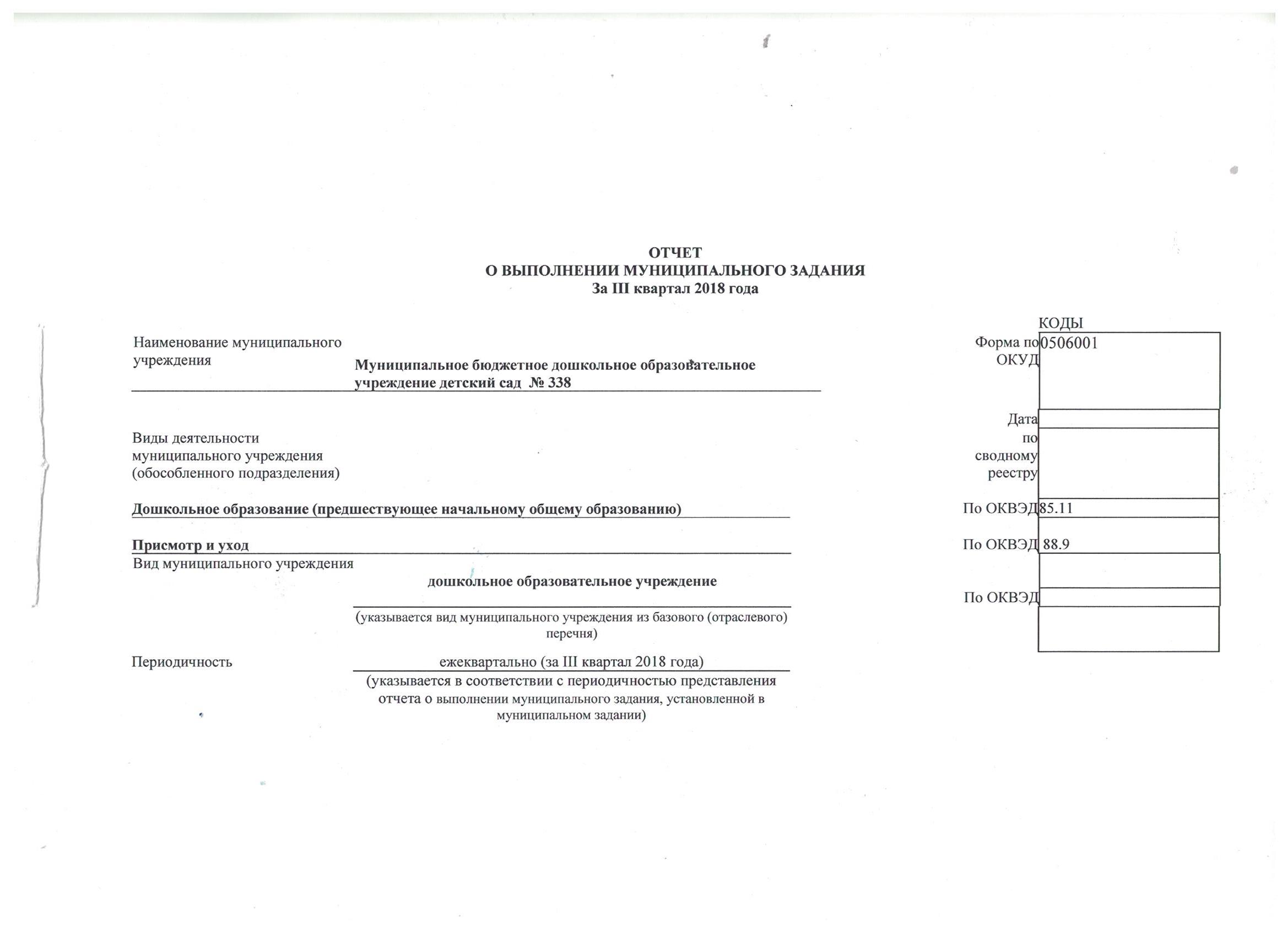 Часть 1. СВЕДЕНИЯ ОБ ОКАЗЫВАЕМЫХ МУНИЦИПАЛЬНЫХ УСЛУГАХ 1Раздел 13.2. Сведения о фактическом достижении показателей, характеризующих объем муниципальной услуги Раздел 23.2. Сведения о фактическом достижении показателей, характеризующих объем муниципальной услугиРаздел 33.2. Сведения с фактическом достижении показателей, характеризующих объем работыРаздел 43.2. Сведения с фактическом достижении показателей, характеризующих объем работыРаздел 53.2. Сведения с фактическом достижении показателей, характеризующих объем работы	Заведующий МБДОУ –  детский сад № 338               О.В. Никишева               «___» _______________2018 года1. Наименование государственной услуги Реализация основных общеобразовательных программ дошкольного образованияУникальный номерпо базовому  (отраслевому) перечню50.Д45.02. Категории потребителей государственной услуги дети, за исключением детей с ограниченными возможностями здоровья (ОВЗ) и детей-инвалидов, от 1 до 3 лет, очная, группа полного дняУникальный номерпо базовому  (отраслевому) перечню50.Д45.03. Сведения о фактическом достижении показателей, характеризующих объем и (или) качество муниципальной услуги    3.1. Сведения о фактическом достижении показателей, характеризующих качество муниципальной услуги            Уникальный номер реестровой записиПоказатель, характеризующий содержание муниципальной услугиПоказатель, характеризующий содержание муниципальной услугиПоказатель, характеризующий содержание муниципальной услугиПоказатель, характеризующий условия (формы) оказания муниципальной услугиПоказатель, характеризующий условия (формы) оказания муниципальной услугиПоказатель качества муниципальной услугиПоказатель качества муниципальной услугиПоказатель качества муниципальной услугиПоказатель качества муниципальной услугиПоказатель качества муниципальной услугиПоказатель качества муниципальной услугиПоказатель качества муниципальной услугиПоказатель качества муниципальной услугиСредний размер платы (цена, тариф)Уникальный номер реестровой записиПоказатель, характеризующий содержание муниципальной услугиПоказатель, характеризующий содержание муниципальной услугиПоказатель, характеризующий содержание муниципальной услугиПоказатель, характеризующий условия (формы) оказания муниципальной услугиПоказатель, характеризующий условия (формы) оказания муниципальной услугинаименование показателяединица измерения по ОКЕИединица измерения по ОКЕИутверждено в муниципальном задании на 2018 годисполнено на отчетную датудопустимое (возможное) отклонениеотклонение, превышающее допустимое (возможное) значениеПричины отклоненияСредний размер платы (цена, тариф)Уникальный номер реестровой записиСодержание 1Содержание2Содержание3Условие 1Условие 2наименование показателянаименованиекодутверждено в муниципальном задании на 2018 годисполнено на отчетную датудопустимое (возможное) отклонениеотклонение, превышающее допустимое (возможное) значениеПричины отклоненияСредний размер платы (цена, тариф)12345678910111213141550Д45000300300201061100не указанодети за исключением детей с ограниченными возможностями здоровья (ОВЗ) и детей-инвалидовот 1-3 леточнаягруппа полного дняпосещаемость детейпроцент74480805%0--50Д45000300300201061100не указанодети за исключением детей с ограниченными возможностями здоровья (ОВЗ) и детей-инвалидовот 1-3 леточнаягруппа полного днядоля родителей удовлетворенных качеством предоставляемой услуги процент74480805%0--Уникальный номер реестровой записиПоказатель, характеризующий содержание муниципальной услугиПоказатель, характеризующий содержание муниципальной услугиПоказатель, характеризующий содержание муниципальной услугиПоказатель, характеризующий условия (формы) оказания муниципальной услугиПоказатель, характеризующий условия (формы) оказания муниципальной услугиПоказатель объема муниципальной услугиПоказатель объема муниципальной услугиПоказатель объема муниципальной услугиПоказатель объема муниципальной услугиПоказатель объема муниципальной услугиПоказатель объема муниципальной услугиПоказатель объема муниципальной услугиПоказатель объема муниципальной услугиСредний размер платы (цена, тариф)Уникальный номер реестровой записиПоказатель, характеризующий содержание муниципальной услугиПоказатель, характеризующий содержание муниципальной услугиПоказатель, характеризующий содержание муниципальной услугиПоказатель, характеризующий условия (формы) оказания муниципальной услугиПоказатель, характеризующий условия (формы) оказания муниципальной услугинаименование показателяединица измерения по ОКЕИединица измерения по ОКЕИутверждено в муниципальном задании на 2018 годисполнено на отчетную датудопустимое (возможное) отклонениеотклонение, превышающее допустимое (возможное) значениеПричины отклоненияСредний размер платы (цена, тариф)Уникальный номер реестровой записисодержание 1содержание 2содержание 3Условие 1Условие 2наименование показателянаименованиекодутверждено в муниципальном задании на 2018 годисполнено на отчетную датудопустимое (возможное) отклонениеотклонение, превышающее допустимое (возможное) значениеПричины отклоненияСредний размер платы (цена, тариф)12345678910111213141550Д45000300300201061100не указанодети за исключением детей с ограниченными возможностями здоровья (ОВЗ) и детей-инвалидовот 1-3 леточнаягруппа полного днячисло детейчеловек792181950Увеличение количества детей с 01.09.2018-1. Наименование государственной услуги Реализация основных общеобразовательных программ дошкольного образования1. Наименование государственной услуги Реализация основных общеобразовательных программ дошкольного образования            Уникальный номер                по базовому          (отраслевому) перечню50.Д45.0            Уникальный номер                по базовому          (отраслевому) перечню50.Д45.02. Категории потребителей государственной услуги дети, за исключением детей с ограниченными возможностями здоровья (ОВЗ) и детей-инвалидов, от 3 до 8 лет, очная, группа полного дня2. Категории потребителей государственной услуги дети, за исключением детей с ограниченными возможностями здоровья (ОВЗ) и детей-инвалидов, от 3 до 8 лет, очная, группа полного дня2. Категории потребителей государственной услуги дети, за исключением детей с ограниченными возможностями здоровья (ОВЗ) и детей-инвалидов, от 3 до 8 лет, очная, группа полного дня            Уникальный номер                по базовому          (отраслевому) перечню50.Д45.02. Категории потребителей государственной услуги дети, за исключением детей с ограниченными возможностями здоровья (ОВЗ) и детей-инвалидов, от 3 до 8 лет, очная, группа полного дня2. Категории потребителей государственной услуги дети, за исключением детей с ограниченными возможностями здоровья (ОВЗ) и детей-инвалидов, от 3 до 8 лет, очная, группа полного дня2. Категории потребителей государственной услуги дети, за исключением детей с ограниченными возможностями здоровья (ОВЗ) и детей-инвалидов, от 3 до 8 лет, очная, группа полного дня50.Д45.03. Сведения о фактическом достижении показателей, характеризующих объем и (или) качество муниципальной услуги    3.1. Сведения о фактическом достижении показателей, характеризующих качество муниципальной услуги  Уникальный номер реестровой записиПоказатель, характеризующий содержание муниципальной услугиПоказатель, характеризующий содержание муниципальной услугиПоказатель, характеризующий содержание муниципальной услугиПоказатель, характеризующий условия (формы) оказания муниципальной услугиПоказатель, характеризующий условия (формы) оказания муниципальной услугиПоказатель качества муниципальной услугиПоказатель качества муниципальной услугиПоказатель качества муниципальной услугиПоказатель качества муниципальной услугиПоказатель качества муниципальной услугиПоказатель качества муниципальной услугиПоказатель качества муниципальной услугиПоказатель качества муниципальной услугиСредний размер платы (цена, тариф)Уникальный номер реестровой записиПоказатель, характеризующий содержание муниципальной услугиПоказатель, характеризующий содержание муниципальной услугиПоказатель, характеризующий содержание муниципальной услугиПоказатель, характеризующий условия (формы) оказания муниципальной услугиПоказатель, характеризующий условия (формы) оказания муниципальной услугинаименование показателяединица измерения по ОКЕИединица измерения по ОКЕИутверждено в муниципальном задании на 2018 годисполнено на отчетную датудопустимое (возможное)отклонениеотклонение, превышающее допустимое (возможное) значениеПричины отклоненияСредний размер платы (цена, тариф)Уникальный номер реестровой записисодержание 1содержание 2содержание 3Условие 1Условие 2наименование показателянаименованиекодутверждено в муниципальном задании на 2018 годисполнено на отчетную датудопустимое (возможное)отклонениеотклонение, превышающее допустимое (возможное) значениеПричины отклоненияСредний размер платы (цена, тариф)12345678910111213141550Д45000300300301060100Не указанодети за исключением детей с ограниченными возможностями здоровья (ОВЗ) и детей-инвалидовОт 3-8 леточнаягруппа полного дняпосещаемость детейпроцент74482825%0--50Д45000300300301060100Не указанодети за исключением детей с ограниченными возможностями здоровья (ОВЗ) и детей-инвалидовОт 3-8 леточнаягруппа полного днядоля родителей удовлетворенных качеством предоставляемой услуги процент74480805%0--Уникальный номер реестровой записиПоказатель, характеризующий содержание муниципальной услугиПоказатель, характеризующий содержание муниципальной услугиПоказатель, характеризующий содержание муниципальной услугиПоказатель, характеризующий условия (формы) оказания муниципальной услугиПоказатель, характеризующий условия (формы) оказания муниципальной услугиПоказатель объема муниципальной услугиПоказатель объема муниципальной услугиПоказатель объема муниципальной услугиПоказатель объема муниципальной услугиПоказатель объема муниципальной услугиПоказатель объема муниципальной услугиПоказатель объема муниципальной услугиПоказатель объема муниципальной услугиСредний размер платы (цена, тариф)Уникальный номер реестровой записиПоказатель, характеризующий содержание муниципальной услугиПоказатель, характеризующий содержание муниципальной услугиПоказатель, характеризующий содержание муниципальной услугиПоказатель, характеризующий условия (формы) оказания муниципальной услугиПоказатель, характеризующий условия (формы) оказания муниципальной услугинаименование показателяединица измерения по ОКЕИединица измерения по ОКЕИутверждено в муниципальном задании на 2018 годисполнено на отчетную датудопустимое (возможное) отклонениеотклонение, превышающее допустимое (возможное) значениеПричины отклоненияСредний размер платы (цена, тариф)Уникальный номер реестровой записисодержание 1содержание 2содержание 3Условие 1Условие 2наименование показателянаименованиекодутверждено в муниципальном задании на 2018 годисполнено на отчетную датудопустимое (возможное) отклонениеотклонение, превышающее допустимое (возможное) значениеПричины отклоненияСредний размер платы (цена, тариф)12345678910111213141550Д45000300300301060100Не указанодети за исключением детей с ограниченными возможностями здоровья (ОВЗ) и детей-инвалидовОт 3-8 леточнаягруппа полного днячисло детейчеловек79214114150-01. Наименование государственной услуги  Присмотр и уход.  1. Наименование государственной услуги  Присмотр и уход.  Уникальный номерпо базовому(отраслевому) перечнюУникальный номерпо базовому(отраслевому) перечню    50.785.02. Категории потребителей государственной услуги  дети, за исключением детей-инвалидов, от 1 до 3 лет, группа полного дня2. Категории потребителей государственной услуги  дети, за исключением детей-инвалидов, от 1 до 3 лет, группа полного дняУникальный номерпо базовому(отраслевому) перечню3. Сведения о фактическом достижении показателей, характеризующих объем и (или) качество муниципальной услуги   3. Сведения о фактическом достижении показателей, характеризующих объем и (или) качество муниципальной услуги   3.1. Сведения о фактическом достижении показателей, характеризующих качество 3.1. Сведения о фактическом достижении показателей, характеризующих качество муниципальной услуги муниципальной услуги Уникальный номер реестровой записиПоказатель, характеризующий содержание работыПоказатель, характеризующий содержание работыПоказатель, характеризующий содержание работыПоказатель, характеризующий условия (формы) выполнения работыПоказатель, характеризующий условия (формы) выполнения работыПоказатель, характеризующий условия (формы) выполнения работыПоказатель качества работыПоказатель качества работыПоказатель качества работыПоказатель качества работыПоказатель качества работыПоказатель качества работыПоказатель качества работыПоказатель качества работыСредний размер платы (цена, тариф)Уникальный номер реестровой записиПоказатель, характеризующий содержание работыПоказатель, характеризующий содержание работыПоказатель, характеризующий содержание работыПоказатель, характеризующий условия (формы) выполнения работыПоказатель, характеризующий условия (формы) выполнения работыПоказатель, характеризующий условия (формы) выполнения работынаименование показателяединица измерения по ОКЕИединица измерения по ОКЕИутверждено в муниципальном задании на 2018 годисполнено на отчетную датудопустимое (возможное) отклонениеотклонение, превышающее допустимое (возможное) значениеПричины отклоненияСредний размер платы (цена, тариф)Уникальный номер реестровой записисодержание 1содержание 2содержание 3Условие 1Условие 1Условие 2наименование показателянаименованиекодутверждено в муниципальном задании на 2018 годисполнено на отчетную датудопустимое (возможное) отклонениеотклонение, превышающее допустимое (возможное) значениеПричины отклоненияСредний размер платы (цена, тариф)123456678910111213141550785004300200006007100Не указанодети, за исключением детей-инвалидовОт 1-3 леточнаягруппа полного днягруппа полного дняпосещаемость детей  процент74480805%0--50785004300200006007100Не указанодети, за исключением детей-инвалидовОт 1-3 леточнаягруппа полного днягруппа полного дняДоля родителей ,удовлетворенных качеством предоставляемой услуги процент74480805%0--Уникальный номер реестровой записиПоказатель, характеризующий содержание работыПоказатель, характеризующий содержание работыПоказатель, характеризующий содержание работыПоказатель, характеризующий условия (формы) выполнения работыПоказатель, характеризующий условия (формы) выполнения работыПоказатель объема работыПоказатель объема работыПоказатель объема работыПоказатель объема работыПоказатель объема работыПоказатель объема работыПоказатель объема работыПоказатель объема работыСредний размер платы (цена, тариф)Уникальный номер реестровой записиПоказатель, характеризующий содержание работыПоказатель, характеризующий содержание работыПоказатель, характеризующий содержание работыПоказатель, характеризующий условия (формы) выполнения работыПоказатель, характеризующий условия (формы) выполнения работынаименование показателяединица измерения по ОКЕИединица измерения по ОКЕИутверждено в муниципальном задании на 2018 годисполнено на отчетную датудопустимое (возможное) отклонениеотклонение, превышающее допустимое (возможное) значениеПричины отклоненияСредний размер платы (цена, тариф)Уникальный номер реестровой записисодержание 1содержание 2содержание 3Условие 1Условие 2наименование показателянаименованиекодутверждено в муниципальном задании на 2018 годисполнено на отчетную датудопустимое (возможное) отклонениеотклонение, превышающее допустимое (возможное) значениеПричины отклоненияСредний размер платы (цена, тариф)12345678910111213141550785004300200006007100Не указанодети, за исключением детей-инвалидовОт 1-3 леточнаягруппа полного днячисло детейчеловек792181950Увеличение количества детей с 01.09.20182530,001. Наименование государственной услуги Присмотр и уход.1. Наименование государственной услуги Присмотр и уход.Уникальный номерпо базовому(отраслевому) перечнюУникальный номерпо базовому(отраслевому) перечню     50.785.02. Категории потребителей государственной услуги дети, за исключением детей-инвалидов, от 3 до 8 лет, группа полного дня2. Категории потребителей государственной услуги дети, за исключением детей-инвалидов, от 3 до 8 лет, группа полного дняУникальный номерпо базовому(отраслевому) перечню3. Сведения о фактическом достижении показателей, характеризующих объем и (или)качество муниципальной услуги   3.1. Сведения о фактическом достижении показателей, характеризующих качество муниципальной услуги Уникальный номер реестровой записиПоказатель, характеризующий содержание работыПоказатель, характеризующий содержание работыПоказатель, характеризующий содержание работыПоказатель, характеризующий условия (формы) выполнения работыПоказатель, характеризующий условия (формы) выполнения работыПоказатель качества работыПоказатель качества работыПоказатель качества работыПоказатель качества работыПоказатель качества работыПоказатель качества работыПоказатель качества работыПоказатель качества работыСредний размер платы (цена, тариф)Уникальный номер реестровой записиПоказатель, характеризующий содержание работыПоказатель, характеризующий содержание работыПоказатель, характеризующий содержание работыПоказатель, характеризующий условия (формы) выполнения работыПоказатель, характеризующий условия (формы) выполнения работынаименование показателяединица измерения по ОКЕИединица измерения по ОКЕИутверждено в муниципальном задании на 2018 годисполнено на отчетную датудопустимое (возможное) отклонениеотклонение, превышающее допустимое (возможное) значениеПричины отклоненияСредний размер платы (цена, тариф)Уникальный номер реестровой записисодержание 1содержание 2содержание 3Условие 1Условие 2наименование показателянаименованиекодутверждено в муниципальном задании на 2018 годисполнено на отчетную датудопустимое (возможное) отклонениеотклонение, превышающее допустимое (возможное) значениеПричины отклоненияСредний размер платы (цена, тариф)12345678910111213141550785004300300006005100Не указанодети, за исключением детей-инвалидовОт 3-8 леточнаягруппа полного дняпосещаемость детейпроцент74482825%0--50785004300300006005100Не указанодети, за исключением детей-инвалидовОт 3-8 леточнаягруппа полного дняДоля родителей удовлетворенных качеством предоставляемой услуги процент74480805%0--50785004300300006005100Не указанодети, за исключением детей-инвалидовОт 3-8 леточнаягруппа полного дняДоля родителей удовлетворенных качеством предоставляемой услуги процент74480805%0--Уникальный номер реестровой записиПоказатель, характеризующий содержание работыПоказатель, характеризующий содержание работыПоказатель, характеризующий содержание работыПоказатель, характеризующий содержание работыПоказатель, характеризующий условия (формы) выполнения работыПоказатель, характеризующий условия (формы) выполнения работыПоказатель объема работыПоказатель объема работыПоказатель объема работыПоказатель объема работыПоказатель объема работыПоказатель объема работыПоказатель объема работыПоказатель объема работыСредний размер платы (цена, тариф)Уникальный номер реестровой записиПоказатель, характеризующий содержание работыПоказатель, характеризующий содержание работыПоказатель, характеризующий содержание работыПоказатель, характеризующий содержание работыПоказатель, характеризующий условия (формы) выполнения работыПоказатель, характеризующий условия (формы) выполнения работынаименование показателяединица измерения по ОКЕИединица измерения по ОКЕИутверждено в муниципальном задании на 2018 годисполнено на отчетную датудопустимое (возможное) отклонениеотклонение, превышающее допустимое (возможное) значениеПричины отклоненияСредний размер платы (цена, тариф)Уникальный номер реестровой записисодержание 1содержание 2содержание 2содержание 3Условие 1Условие 2наименование показателянаименованиекодутверждено в муниципальном задании на 2018 годисполнено на отчетную датудопустимое (возможное) отклонениеотклонение, превышающее допустимое (возможное) значениеПричины отклоненияСредний размер платы (цена, тариф)123445678910111213141550785004300300006005100Не указанодети, за исключением детей-инвалидовОт 3-8 летОт 3-8 леточнаягруппа полного днячисло детейчеловек7921401405%0-2980,001. Наименование государственной услуги Присмотр и уход. 1. Наименование государственной услуги Присмотр и уход. Уникальный номерпо базовому(отраслевому) перечнюУникальный номерпо базовому(отраслевому) перечню 50.785.02. Категории потребителей государственной услуги дети-инвалиды, от 3 до 8 лет, группа полного дня2. Категории потребителей государственной услуги дети-инвалиды, от 3 до 8 лет, группа полного дняУникальный номерпо базовому(отраслевому) перечню3. Сведения о фактическом достижении показателей, характеризующих объем и (или) качество муниципальной услуги   3.1. Сведения о фактическом достижении показателей, характеризующих качество муниципальной услуги 3.1. Сведения о фактическом достижении показателей, характеризующих качество муниципальной услуги 3.1. Сведения о фактическом достижении показателей, характеризующих качество муниципальной услуги 3.1. Сведения о фактическом достижении показателей, характеризующих качество муниципальной услуги Уникальный номер реестровой записиПоказатель, характеризующий содержание работыПоказатель, характеризующий содержание работыПоказатель, характеризующий содержание работыПоказатель, характеризующий условия (формы) выполнения работыПоказатель, характеризующий условия (формы) выполнения работыПоказатель качества работыПоказатель качества работыПоказатель качества работыПоказатель качества работыПоказатель качества работыПоказатель качества работыПоказатель качества работыПоказатель качества работыУникальный номер реестровой записиПоказатель, характеризующий содержание работыПоказатель, характеризующий содержание работыПоказатель, характеризующий содержание работыПоказатель, характеризующий условия (формы) выполнения работыПоказатель, характеризующий условия (формы) выполнения работынаименование показателяединица измерения по ОКЕИединица измерения по ОКЕИутверждено в муниципальном задании на 2018  годисполнено на отчетную датудопустимое (возможное) отклонениеотклонение, превышающее допустимое (возможное) значениеПричины отклоненияУникальный номер реестровой записисодержание 1содержание 2содержание 3Условие 1Условие 2наименование показателянаименованиекодутверждено в муниципальном задании на 2018  годисполнено на отчетную датудопустимое (возможное) отклонениеотклонение, превышающее допустимое (возможное) значениеПричины отклоненияСредний размер платы (цена, тариф)Уникальный номер реестровой записисодержание 1содержание 2содержание 3Условие 1Условие 2наименование показателянаименованиекодутверждено в муниципальном задании на 2018  годисполнено на отчетную датудопустимое (возможное) отклонениеотклонение, превышающее допустимое (возможное) значениеПричины отклонения12345678910111213141550785000500300006001100Не указаноДети инвалидыОт 3-8 леточнаягруппа полного дняпосещаемость детейпроцент744707030%0--50785000500300006001100Не указаноДети инвалидыОт 3-8 леточнаягруппа полного дняДоля родителей удовлетворенных качеством предоставляемой услуги процент74480805%0--Уникальный номер реестровой записиПоказатель, характеризующий содержание работыПоказатель, характеризующий содержание работыПоказатель, характеризующий содержание работыПоказатель, характеризующий условия (формы) выполнения работыПоказатель, характеризующий условия (формы) выполнения работыПоказатель объема работыПоказатель объема работыПоказатель объема работыПоказатель объема работыПоказатель объема работыПоказатель объема работыПоказатель объема работыПоказатель объема работыСредний размер платы (цена, тариф)Уникальный номер реестровой записиПоказатель, характеризующий содержание работыПоказатель, характеризующий содержание работыПоказатель, характеризующий содержание работыПоказатель, характеризующий условия (формы) выполнения работыПоказатель, характеризующий условия (формы) выполнения работынаименование показателяединица измерения по ОКЕИединица измерения по ОКЕИутверждено в муниципальном задании на 2018 годисполнено на отчетную датудопустимое (возможное) отклонениеотклонение, превышающее допустимое (возможное) значениеПричины отклоненияСредний размер платы (цена, тариф)Уникальный номер реестровой записисодержание 1содержание 2содержание 3Условие 1Условие 2наименование показателянаименованиекодутверждено в муниципальном задании на 2018 годисполнено на отчетную датудопустимое (возможное) отклонениеотклонение, превышающее допустимое (возможное) значениеПричины отклоненияСредний размер платы (цена, тариф)12345678910111213141550785000500300006001100Не указаноДети инвалидыОт 3-8 леточнаягруппа полного днячисло детейчеловек79211300-0